          《在线课堂》学习单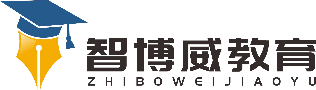 班级：              姓名：单元第七单元 图形的运动（二）课题平移温故知新1.下面物体的运动是平移吗?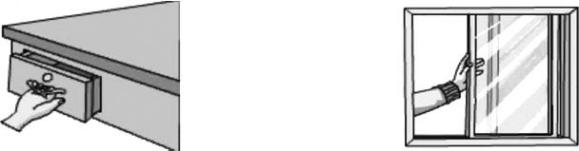 自主攀登2.下面的两种平移结果一样吗?描述一样吗?
先向下平移   格,再向右平移   格。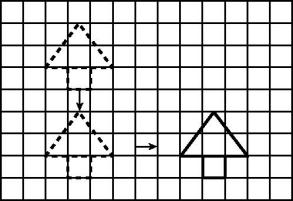 
先向右平移   格,再向下平移   格。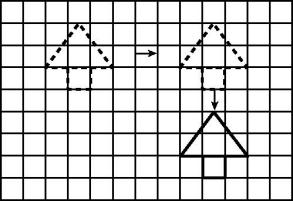 3.通过预习,我知道了,平移时物体的形状和大小完全(　　)发生变化。4.预习后,我还知道平移的方向:竖直有(　　)和(　　);水平有(　　)和(　　)。稳中有升5.画一画。(1)把平行四边形先向右平移5格,再向上平移4格。(2)把梯形先向下平移2格,再向左平移7格。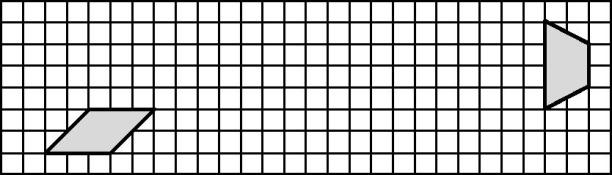 说句心里话